

Motie met betrekking tot 
voorstel toegankelijk maken van bushaltes in Den Helder & OV Vervoersplan juli 2024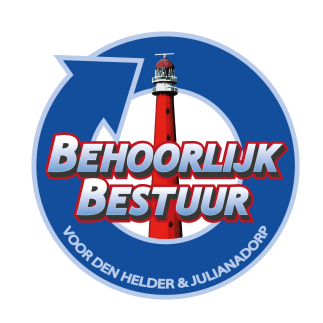 Den Helder, 21 mei 2024Deze motie hoort bij het voorstel toegankelijk maken van bushaltes in Den Helder,  kenmerk: 2024-015139.
We stellen de raad voor het college van burgemeester en wethouders op te dragen bij de Provincie Noord-Holland en CONNEXXION kenbaar te maken dat wat de gemeente Den Helder betreft:
het toegankelijk maken/houden van bushaltes in Den Helder:
1.1	het oude vervoersplan behouden blijft totdat de provincie duidelijk heeft gemaakt 	welk subsidiebedrag wordt toegekend om de aanpassingen te bekostigen die het 	nieuwe vervoersplan met zich meebrengt;1.2 	de oude routes en haltes in stand worden gehouden totdat de benodigde bushaltes voor het nieuwe vervoersplan zijn gerealiseerd;met betrekking tot het nieuwe OV Vervoersplan juli 2024:
2.1 	de bestaande bushalte bij Den Helder Airport terminal weer in gebruik te nemen en 	niet akkoord te gaan met de voorgestelde nieuwe halte;
2.2	op de bestaande lijn de halte Timorlaan ter hoogte van Ten Anker te behouden;
2.3 	buslijn 30 Den Helder Julianadorp tweemaal per uur te laten rijden;
2.4	de huidige route van buslijn 34 langs het zorgcentrum, zorgverleners en 	winkelcentrum Schooten Plaza: de haltes Hendrik Baskeweg, Harpoenierstraat, 	Walvisvaardersweg en Baljuwstraat te behouden.
Namens de fractie van Behoorlijk Bestuur voor Den Helder en JulianadorpS. Hamerslag